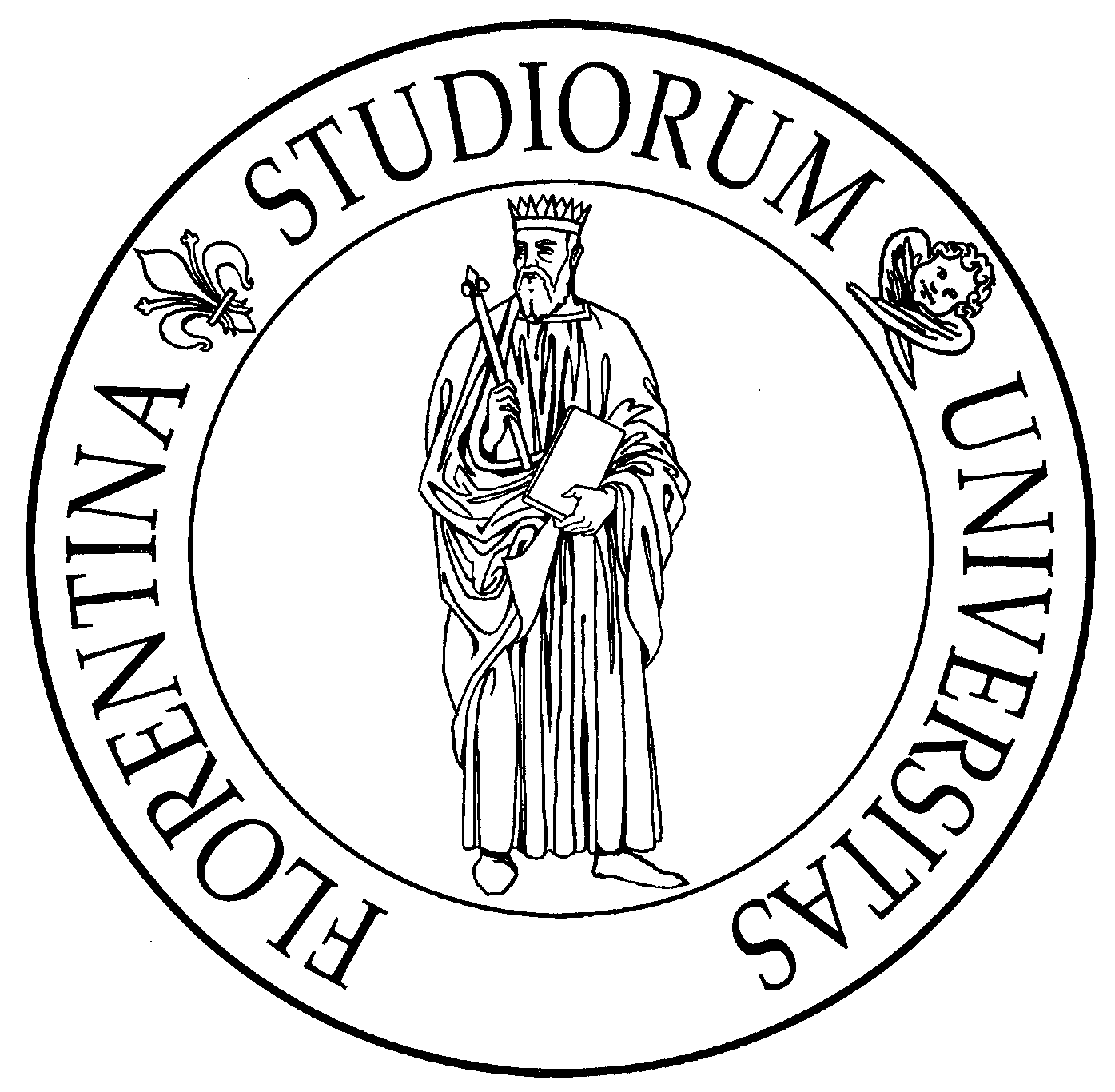 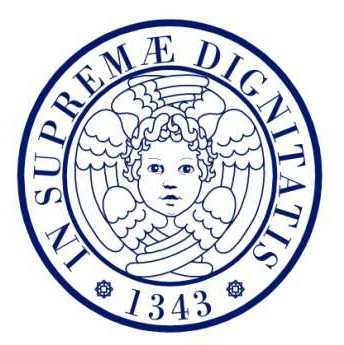 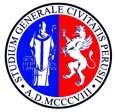 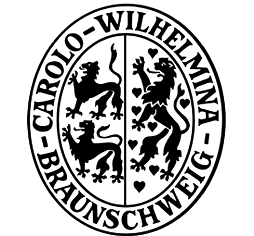 Dottorato Internazionale in Ingegneria Civile e AmbientaleA V V I S O DI S E M I N A R IO Ing. Andrea Nardinocchi (direttore tecnico di Italferr), Ing. Daniela Aprea (BIM manager di Italferr)Lunedì 3 dicembre 2018 alle ore 10:30, presso il DIPARTIMENTO DI INGEGNERIA CIVILE E INDUSTRIALELargo Lucio Lazzarino, 1 – PisaAula GuerriniTerranno i seminari dal titolo:10:30 - 11:30: “L'ingegneria di Italferr” (Ing. Andrea Nardinocchi)11:30 -  12:30: “Il BIM in Italferr” (Ing. Daniela Aprea)12:30 – 13:00: dibattitoPisa, 26 Novembre 2018.	Il Referente della sede di Pisa (Prof. Ing. Massimo Losa)Dottorato Internazionale in Ingegneria Civile e AmbientaleA V V I S O DI S E M I N A R IO Ing. Gloria Dajelli (Direzione Tecnica di ITALFERR -Architettura, Ambiente e Territorio)Mercoledì 5 dicembre 2018 alle ore 11.00, presso la Scuola di INGEGNERIA di PISALargo Lucio Lazzarino, 1 - PISAAula A11Terrà il seminario dal titolo:“La sostenibilità ambientale nella progettazione delle infrastrutture ferroviarie”Pisa, 26 Novembre 2018.	Il Referente della sede di Pisa (Prof. Ing. Massimo Losa)